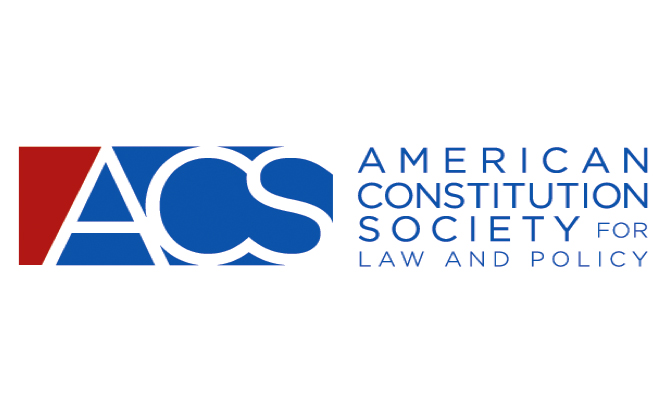 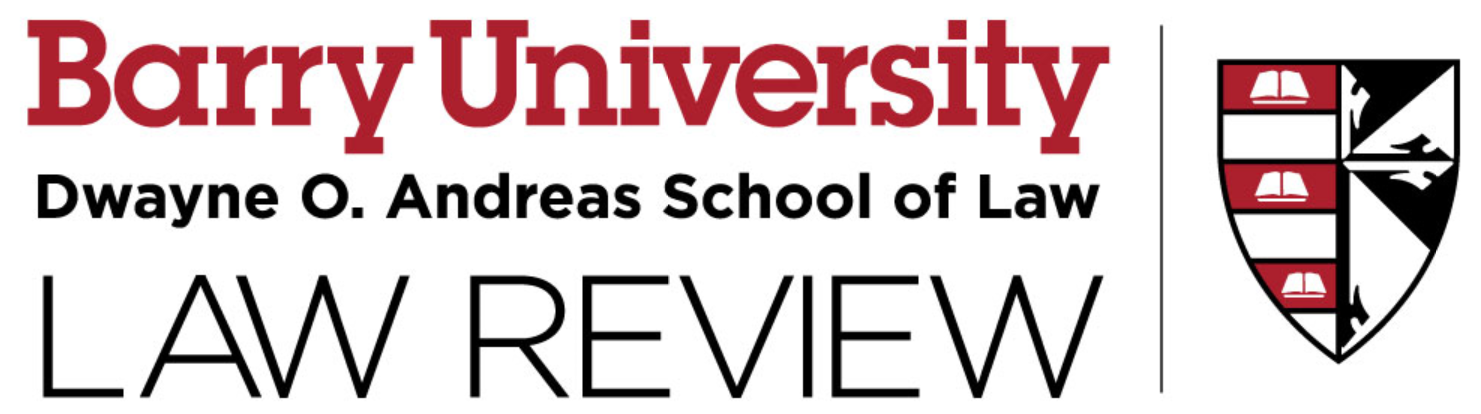 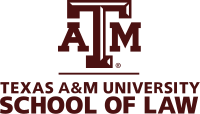 Sixth Annual ACS Constitutional Law Scholars Forum Virtual Conference Live StreamMarch 26, 2021Free FL Bar CLE CreditsBarry Law Students Professionalism and Cultural Competency CreditsProgram ScheduleVirtual Coffee Gathering: 8:30 a.m.	This is an opportunity for presenters and attendees to visit and chat with each other before the start of the conference. 	Meeting link: https://barry-edu.zoom.us/j/88056783740?pwd=ZWdIUmVEM0puc3UzUFJ6QzZxdmJ5UT09Welcome: 8:50 a.m.Meeting link: https://barry-edu.zoom.us/j/88056783740?pwd=ZWdIUmVEM0puc3UzUFJ6QzZxdmJ5UT09Session 1: 9:00-11:00 a.m.Panel A: The JudiciaryMeeting link: https://barry-edu.zoom.us/j/85680813074?pwd=WnphMVJGOUVnbTFJZ0VOM3hpN1IvZz09Dr. David Orentlicher			Judicial ConsensusDr. Ahmed Oudah AL-Dulaimi	From Negative to Positive Legislator? On the New Role of Constitutional Courts as LawmakersProfessor Meg Penrose	First Among Equals: Looking Back at the 1971-1972 Supreme Court TermProfessor Kent Greenfield	A New Constitutional CourtPanel B: Rights and Regulations during a PandemicMeeting link: https://barry-edu.zoom.us/j/82744293118?pwd=UUpZRlJ2dTIrdFhPL2hKUU9wcjJFUT09Dr. Keigo Obayashi	Responding to a Pandemic and Constitution: Cost and Benefit in the Moderate ModelDr. Boldizsár Szentgáli-Tóth 	Too much or too little?: The role of constitutional courts	during the COVID-19 pandemicProfessor Noah Smith-Drelich	The Constitutional Right to Travel Under QuarantinePanel C: Comparative and International Law	(*Barry student cultural competency credits)Meeting link: https://barry-edu.zoom.us/j/88056783740?pwd=ZWdIUmVEM0puc3UzUFJ6QzZxdmJ5UT09Dr. Vladimir Nazarov			Constitutional Base of LawDr. Bashar Malkawi	Role and Structure of Parliaments in Arab Countries: The Status QuoProfessor Csongor István Nagy	The Diagonality of EU Rule of Law: Why Should the European Union Rely on US Constitutional Ideas to Overcome Its Biggest Constitutional Crisis?Sheikh Sultan Aadil Huque	Linguistic Discrimination Faced by Indigenous Tribal Communities (ITMS) of India & Violation of Constitutional RightsPanel D: The First Amendment: Speech and PressMeeting link: https://barry-edu.zoom.us/j/82300678739?pwd=MGxIcS9BQ21TdmVnQjUybDE3V2JIZz09Dr. Barbara Pfeffer-Billauer	Regulating Harmful Speech Via Compelled Speech and Government SpeechDr. Barbara Pfeffer-Billauer		Creating a New Category of Speech: Science SpeechProfessor Ana Santos Rutschman	Vaccine Misinformation and The Regulation Of Speech In Social MediaDr. Ayaz Ahmad 	Freedom of the Press: Evolution of Media into Propaganda MachineSession 2: 11:10 a.m.-12:40 p.m.Panel A: Constitutional Structure and FederalismMeeting link: https://barry-edu.zoom.us/j/85680813074?pwd=WnphMVJGOUVnbTFJZ0VOM3hpN1IvZz09Emily Chertoff, Esq.	Citizenship Beyond Borders:  The New Immigration FederalismProfessor G. Michael Parsons		Selective StructuralismPanel B:  Law and ReligionMeeting link: https://barry-edu.zoom.us/j/82744293118?pwd=UUpZRlJ2dTIrdFhPL2hKUU9wcjJFUT09Professor Antony Kolenc	“No Help You God”: The Intersection of Religious Liberty and the Federal Rules of EvidenceAparna Singh, Research Scholar	Constitutional Protection of Essential Religious Practices in Indian Reformative SecularismDr. Scott Douglas Gerber	“We Who Differ With Regard To Religion Will Keep The Peace With One Another”: The Intellectual History of European Laws about Religious Toleration Prior to the Planting of English AmericaPanel C:  International Law & the TerritoriesMeeting link: https://barry-edu.zoom.us/j/88056783740?pwd=ZWdIUmVEM0puc3UzUFJ6QzZxdmJ5UT09Dr. Jason Buhi	Reconstituting China’s Peripheries: Twenty Years of the Macau Basic LawProfessor Andrew Hammond		Territorial Exceptionalism and the American Welfare StatePanel D: Gender Equality		(*Barry student cultural competency credits)Meeting link: https://barry-edu.zoom.us/j/82300678739?pwd=MGxIcS9BQ21TdmVnQjUybDE3V2JIZz09Professor Melina Girardi Fachin	Multilevel Feminist ConstitutionalismDr. Danaya Wright 	Adventures in the Article V Wonderland: Justiciability and Legal Sufficiency of the ERA RatificationsCornelia Weiss, Esq.	The Creation and Degradation of Women’s Rights Under the Constitutions Erected in the German Laender Under Occupation by the U.S. in Post-WWII Occupied GermanySession 3: 12:50-2:50 p.m.Panel A: Race Discrimination, the Thirteenth Amendment, and Equal Protection					(*Barry student cultural competency credits)Meeting link: https://barry-edu.zoom.us/j/85680813074?pwd=WnphMVJGOUVnbTFJZ0VOM3hpN1IvZz09Professor Gabriel “Jack” Chin	The Blueprint for Dred Scott: United States v. Dow and the Multi-Racial Jurisprudence of White SupremacyProfessor Reginald Oh			Thick Discrimination and Equal ProtectionProfessor David Simson	Hope Dies Last: The Progressive Potential and Regressive Reality of the Antibalkanization Approach to Racial EqualityPanel B: Constitutional Criminal Procedure	(*Barry student professionalism credits)Meeting link: https://barry-edu.zoom.us/j/82744293118?pwd=UUpZRlJ2dTIrdFhPL2hKUU9wcjJFUT09Professor Eang Ngov	More Than Friends: Recognizing Dichotomous Relationships in the Fourth Amendment Third Party DoctrineJoseph Alfe	Digital Privacy Concerns and the Fourth Amendment: Law Enforcement Overreach in Digital SurveillanceProfessor Michael Gentithes	It's Exigent Circumstances, Stupid! Reconceiving Warrant Exceptions in Officer-Citizen InteractionsProfessor Brian Owsley		Geofencing and Geofence WarrantsPanel C: Free Speech Meeting link: https://barry-edu.zoom.us/j/88056783740?pwd=ZWdIUmVEM0puc3UzUFJ6QzZxdmJ5UT09Dr. Timothy Shiell	Anti-Orthodoxy and Inclusion as a Foundation for Free Speech JustificationsDennis Wall	Stipulated Limitations on Disclosure of Information:  The role of the First AmendmentJennifer Safstrom	Time to SLAPP Back: Advocating Against the Adverse Civil Liberties Implications of Litigation that Undermines Public ParticipationDr. Cynthia Boyer	Tweeter in Chief:  Government Speech, Regulation, and Social MediaPanel D: Crime, Punishment, and the Constitution Meeting link: https://barry-edu.zoom.us/j/82300678739?pwd=MGxIcS9BQ21TdmVnQjUybDE3V2JIZz09Dr. Raff Donelson			Natural PunishmentDr. Michael Conklin	Botched Statistics on Botched Executions: Refuting Austin Sarat’s ClaimsProfessor Brendan Conner 	Fine Tuning: Reconciling Eighth Amendment “Fines” and Police- and Prosecutor-Led Civil Enforcement Post-Timbs Professor Russell Christopher		Positive Autonomy, Consent, and CoercionPanel E: Judicial Review Meeting link: https://barry-edu.zoom.us/j/89506017424?pwd=bitSTUNRVFJaRWxTZk1YSjhoM3d3UT09Professor Meghan Boone		Perverse & IrrationalProfessor Scott Dodson		Article III and the Political-Question DoctrineDr. Rachel Bayefsky 			What $1 Can Buy: Nominal Damages and Article IIISession 4: 3:00-4:30 p.m.Panel A: Democracy and Governance Meeting link: https://barry-edu.zoom.us/j/85680813074?pwd=WnphMVJGOUVnbTFJZ0VOM3hpN1IvZz09Professor Joshua Ulan Galperin	The Public Role in Private GovernanceProfessor Michael Froomkin &	Fixing the Senate: A User's GuideDavid Froomkin Panel B: Presidential Limits Meeting link: https://barry-edu.zoom.us/j/82744293118?pwd=UUpZRlJ2dTIrdFhPL2hKUU9wcjJFUT09Dr. Björn Arp	Presidential Term Limits and the Right to Political ParticipationDr. Michael Conklin	Yes, Self-Pardons Are Constitutional, Even for Donald TrumpProfessor A. Christopher Bryant &	Bringing a Fork to a Gunfight: The Senate Acquittal on theProfessor Kimberly Breedon  	Second Article of Impeachment and the Future of Congressional OversightPanel C: Separation of Powers Meeting link: https://barry-edu.zoom.us/j/88056783740?pwd=ZWdIUmVEM0puc3UzUFJ6QzZxdmJ5UT09Professor Loren Jacobson	Resurrecting Schechter Poultry and Panama Refining: A Call for a “Heightened Scrutiny” Nondelegation Doctrine as Applied to Congressional Delegations to the PresidentProfessor Bijal Shah			Faithful Execution in Presidential AdministrationDr. Jorge M. Farinacci-Fernós	The Transformation of the Territorial Clause:  From Temporary Incorporation to Permanent Non-IncorporationSession 5: 4:40-5:40 p.m.							Panel A: First Amendment Speech Meeting link: https://barry-edu.zoom.us/j/85680813074?pwd=WnphMVJGOUVnbTFJZ0VOM3hpN1IvZz09Professor David Sloss			Information Warfare and the First AmendmentDr. Ken Levy	May State Universities Fire Professors Who Endorse Trumpism?Panel B: Race and Public Health 	(*Barry student cultural competency credits)Meeting link: https://barry-edu.zoom.us/j/82744293118?pwd=UUpZRlJ2dTIrdFhPL2hKUU9wcjJFUT09Professor Etienne Toussaint	American Waste Land: Slavery, Swamps, and Specters of Colonial ModernityProfessor Christopher Ogolla	Constitutional Challenges of Using Race-Based Medicine during a PandemicPanel C: The Second Amendment and National Security Meeting link: https://barry-edu.zoom.us/j/88056783740?pwd=ZWdIUmVEM0puc3UzUFJ6QzZxdmJ5UT09Professor Michael Ulrich	Second Amendment Rights and Race:  The Constitutional Relevance of Disparities in Gun ViolenceProfessor Robert Knowles	LOVEINTPanel D: Political Parties and Voting Rights 	(*Barry student cultural competency credits)Meeting link: https://barry-edu.zoom.us/j/82300678739?pwd=MGxIcS9BQ21TdmVnQjUybDE3V2JIZz09Dr. Wayne Batchis	Political Parties and the Switch from Equal Protection to the First AmendmentProfessor Brian Leonard		Is Shelby County v. Holder the new Plessy v. Ferguson?  Panel E: Parenthood and Reproductive Rights Meeting link: https://barry-edu.zoom.us/j/89506017424?pwd=bitSTUNRVFJaRWxTZk1YSjhoM3d3UT09Professor Emeritus Jeffrey Parness	Federal and State Constitutions on Nongendered ParenthoodProfessor Sonya Garza	Judicial Bypass in 2021: Substantial Obstacles or Absolute Ban?Session 6: 6:00-6:45 p.m. Meeting link: https://barry-edu.zoom.us/j/88056783740?pwd=ZWdIUmVEM0puc3UzUFJ6QzZxdmJ5UT09Professor Howard Katz		Plenary Session on PedagogyZoom Links and Dialing InformationThe following information will enable access to the presentations in Panels A, B, C, D, and E throughout the day.  They are the same Zoom links that are individually listed in the above presentation schedule.Topic: ACS Constitutional Law Scholars Forum Panel ATime: Mar 26, 2021 09:00 AM Eastern Time (US and Canada)Join Zoom Meetinghttps://barry-edu.zoom.us/j/85680813074?pwd=WnphMVJGOUVnbTFJZ0VOM3hpN1IvZz09Meeting ID: 856 8081 3074Passcode: 961005Dial by your location        +1 312 626 6799 US (Chicago)        +1 646 558 8656 US (New York)        +1 301 715 8592 US (Washington DC)        +1 346 248 7799 US (Houston)        +1 669 900 9128 US (San Jose)        +1 253 215 8782 US (Tacoma)Meeting ID: 856 8081 3074Passcode: 961005Find your local number: https://barry-edu.zoom.us/u/kbc0wwVb9ITopic: ACS Constitutional Law Scholars Forum Panel B Time: Mar 26, 2021 09:00 AM Eastern Time (US and Canada)Join Zoom Meetinghttps://barry-edu.zoom.us/j/82744293118?pwd=UUpZRlJ2dTIrdFhPL2hKUU9wcjJFUT09Meeting ID: 827 4429 3118Passcode: 040171Dial by your location        +1 646 558 8656 US (New York)        +1 301 715 8592 US (Washington DC)        +1 312 626 6799 US (Chicago)        +1 669 900 9128 US (San Jose)        +1 253 215 8782 US (Tacoma)        +1 346 248 7799 US (Houston)Meeting ID: 827 4429 3118Passcode: 040171Find your local number: https://barry-edu.zoom.us/u/k2jsLuJ7NTopic: ACS Constitutional Law Scholars Forum Panel C Time: Mar 26, 2021 09:00 AM Eastern Time (US and Canada)Join Zoom Meetinghttps://barry-edu.zoom.us/j/88056783740?pwd=ZWdIUmVEM0puc3UzUFJ6QzZxdmJ5UT09Meeting ID: 880 5678 3740Passcode: 47328Dial by your location        +1 312 626 6799 US (Chicago)        +1 646 558 8656 US (New York)        +1 301 715 8592 US (Washington DC)        +1 346 248 7799 US (Houston)        +1 669 900 9128 US (San Jose)        +1 253 215 8782 US (Tacoma)Meeting ID: 880 5678 3740Find your local number: https://barry-edu.zoom.us/u/kbI8tQHl62Topic: ACS Constitutional Law Scholars Forum Panel DTime: Mar 26, 2021 09:00 AM Eastern Time (US and Canada)Join Zoom Meetinghttps://barry-edu.zoom.us/j/82300678739?pwd=MGxIcS9BQ21TdmVnQjUybDE3V2JIZz09Meeting ID: 823 0067 8739Passcode: 913687Dial by your location        +1 312 626 6799 US (Chicago)        +1 646 558 8656 US (New York)        +1 301 715 8592 US (Washington DC)        +1 346 248 7799 US (Houston)        +1 669 900 9128 US (San Jose)        +1 253 215 8782 US (Tacoma)Meeting ID: 823 0067 8739Find your local number: https://barry-edu.zoom.us/u/kbVa43U4XFTopic: ACS Constitutional Law Scholars Forum Panel E Time: Mar 26, 2021 09:00 AM Eastern Time (US and Canada)Join Zoom Meetinghttps://barry-edu.zoom.us/j/89506017424?pwd=bitSTUNRVFJaRWxTZk1YSjhoM3d3UT09Meeting ID: 895 0601 7424Passcode: 717855Dial by your location        +1 646 558 8656 US (New York)        +1 301 715 8592 US (Washington DC)        +1 312 626 6799 US (Chicago)        +1 669 900 9128 US (San Jose)        +1 253 215 8782 US (Tacoma)        +1 346 248 7799 US (Houston)Meeting ID: 895 0601 7424Find your local number: https://barry-edu.zoom.us/u/kcSKcTGDaOContactProfessor Eang Ngov, Barry University Dwayne O. Andreas School of Law, ENgov@Barry.Edu  